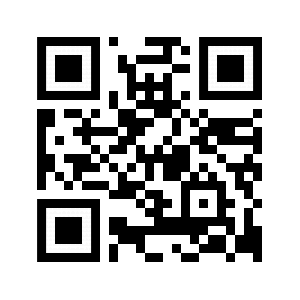 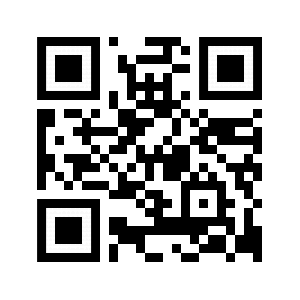 Titel Upp i det blåTema:Nabosprog, svensk, science fiction, venskab, svigt, humorFag:DanskMålgruppe:3.-4.klSpillefilm: Spilletid 79 min, Film i Väst 2016, distribueret af Nordisk film 2017Den pædagogisk vejledning tager udgangspunkt i faget dansk og fokuserer arbejdet med nabosprog Faglig relevans/kompetenceområderDenne vejledning tager udgangspunkt i danskfaget.Der arbejdes i dansk med kompetenceområdet kommunikation:Færdigheds- og vidensmålet sprog og kultur efter 4.klasse:Eleven kan forstå enkle norske og svenske film, hjemmesider og andre teksterEleven har viden om norsk og svensk sprog og kulturIdeer til undervisningenFilmen er forholdsvis kort, og det er derfor en oplagt mulighed for at lade eleverne se filmen uden dansk undertekster. Fortæl evt. et kort resumé af filmen for eleverne først.Kapitelmarkeringen er lavet med spørgsmål til handlingen og spørgsmål til hvad ordene på svensk betyder.
I MitCFU kan der vælges mellem ingen, danske eller svenske undertekster:Resumé:
Pottan er en pige på ca. 8 år. Filmens intro viser skolen, hvor eleverne får fri til sommerferie. Alle undtage Pottan bliver hentet af forældrene. Endelig kommer Pottans lettere stressede forældre.
Hun skal på ponylejr den første uge i ferien. De kører mod lejren, og hun bliver sat af uden for det sted, hvor forældrene tror lejren er. De har for travlt til at følge hende ind. 
Det viser sig at være en kommunal genbrugsplads, de har afleveret hende på.
Efter gentagne mislykkede telefonopkald til forældrene, bevæger hun sig ind på pladsen hvor hun møder de ansatte.
Genbrugspladsen er befolket med dukker og en enkelt ’rigtig’ person, Dennis.
Personerne virker lidt skumle i starten, men langsom bliver Pottan en del af ’sjakket’ og bliver venner med både dukkerne og Dennis
Det viser sig at de er ved at bygge en hemmelig rumraket, der skal samle rumskrot.
Pottan bliver ansvarlig for astronaut træningen.
I tv ser de en anden astronaut Miss Il, der planlægger at komme først ud i rummet. De får fat på en rumekspert, som hjælper dem med at lave raketten.
Pludselig får de indbrud af en ninja på pladsen. Det viser sig at være Miss Il. I forvirringen bliver rumraketten med Pottan indeni sendt afsted ud i rummet. 
De slår sig sammen med Miss Il og med hendes rumraket, drager de ud i rummet for at redde Pottan.
Det hele bliver fulgt på TV, og Pottans forældre er ulykkelige, og bange for at hun måske ikke kommer tilbage.
Det hele ender dog lykkeligt, og filmen slutter med at Pottan fejrer fødselsdag omgivet af sine forældre og de nye venner.
Efter filmen:Hvad handler den om?
Hvordan var det at se den uden danske undertekster?
Hvad er filmens temaer?
Hvordan er Pottans humør?
Er hun ensom? Er der andre der er ensomme?
Spillefilm: Spilletid 79 min, Film i Väst 2016, distribueret af Nordisk film 2017Den pædagogisk vejledning tager udgangspunkt i faget dansk og fokuserer arbejdet med nabosprog Faglig relevans/kompetenceområderDenne vejledning tager udgangspunkt i danskfaget.Der arbejdes i dansk med kompetenceområdet kommunikation:Færdigheds- og vidensmålet sprog og kultur efter 4.klasse:Eleven kan forstå enkle norske og svenske film, hjemmesider og andre teksterEleven har viden om norsk og svensk sprog og kulturIdeer til undervisningenFilmen er forholdsvis kort, og det er derfor en oplagt mulighed for at lade eleverne se filmen uden dansk undertekster. Fortæl evt. et kort resumé af filmen for eleverne først.Kapitelmarkeringen er lavet med spørgsmål til handlingen og spørgsmål til hvad ordene på svensk betyder.
I MitCFU kan der vælges mellem ingen, danske eller svenske undertekster:Resumé:
Pottan er en pige på ca. 8 år. Filmens intro viser skolen, hvor eleverne får fri til sommerferie. Alle undtage Pottan bliver hentet af forældrene. Endelig kommer Pottans lettere stressede forældre.
Hun skal på ponylejr den første uge i ferien. De kører mod lejren, og hun bliver sat af uden for det sted, hvor forældrene tror lejren er. De har for travlt til at følge hende ind. 
Det viser sig at være en kommunal genbrugsplads, de har afleveret hende på.
Efter gentagne mislykkede telefonopkald til forældrene, bevæger hun sig ind på pladsen hvor hun møder de ansatte.
Genbrugspladsen er befolket med dukker og en enkelt ’rigtig’ person, Dennis.
Personerne virker lidt skumle i starten, men langsom bliver Pottan en del af ’sjakket’ og bliver venner med både dukkerne og Dennis
Det viser sig at de er ved at bygge en hemmelig rumraket, der skal samle rumskrot.
Pottan bliver ansvarlig for astronaut træningen.
I tv ser de en anden astronaut Miss Il, der planlægger at komme først ud i rummet. De får fat på en rumekspert, som hjælper dem med at lave raketten.
Pludselig får de indbrud af en ninja på pladsen. Det viser sig at være Miss Il. I forvirringen bliver rumraketten med Pottan indeni sendt afsted ud i rummet. 
De slår sig sammen med Miss Il og med hendes rumraket, drager de ud i rummet for at redde Pottan.
Det hele bliver fulgt på TV, og Pottans forældre er ulykkelige, og bange for at hun måske ikke kommer tilbage.
Det hele ender dog lykkeligt, og filmen slutter med at Pottan fejrer fødselsdag omgivet af sine forældre og de nye venner.
Efter filmen:Hvad handler den om?
Hvordan var det at se den uden danske undertekster?
Hvad er filmens temaer?
Hvordan er Pottans humør?
Er hun ensom? Er der andre der er ensomme?
